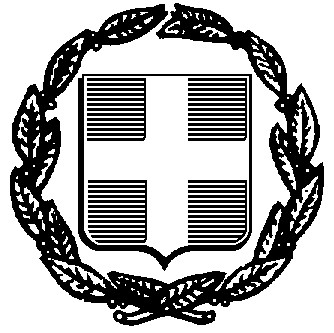 ΥΠΕΥΘΥΝΗ ΔΗΛΩΣΗ  (άρθρο 8 Ν.1599/1986)   (3)Με ατομική μου ευθύνη και γνωρίζοντας τις κυρώσεις , που προβλέπονται από τις διατάξεις της παρ. 6 του άρθρου 22 του Ν. 1599/1986, δηλώνω ότι:   Α) Δεν έχω κώλυμα διορισμού σύμφωνα με τον δημοσιοϋπαλληλικό κώδικα, & Β) Το προηγούμενο δωδεκάμηνο δεν απασχολήθηκα με δίμηνη / τετράμηνη σύμβαση με τις διατάξεις του άρθρου  206 του Ν.3584/07                                                                                                                                                                ΨΑΧΝΑ  ……/…./2023 Ο Δηλών 	  	 	 	 	 	 	 	 	 	 	              (Υπογραφή) Αναγράφεται από τον ενδιαφερόμενο πολίτη ή Αρχή ή η Υπηρεσία του δημόσιου τομέα, που απευθύνεται η αίτηση. Αναγράφεται ολογράφως.  «Όποιος εν γνώσει του δηλώνει ψευδή γεγονότα ή αρνείται ή αποκρύπτει τα αληθινά με έγγραφη υπεύθυνη δήλωση του άρθρου 8 τιμωρείται με φυλάκιση τουλάχιστον τριών μηνών. Εάν ο υπαίτιος αυτών των πράξεων σκόπευε να προσπορίσει στον εαυτόν του ή σε άλλον περιουσιακό όφελος βλάπτοντας τρίτον ή σκόπευε να βλάψει άλλον, τιμωρείται με κάθειρξη μέχρι 10 ετών. Download from Diorismos.gr 